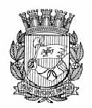 Publicado no D.O.C. São Paulo, 16, Ano 63, Quarta-feira.24 de Janeiro de 2018Gabinete do Prefeito, 01DECRETO Nº 58.073, DE 23 DE JANEIRO DE 2018Confere nova regulamentação à concessãodo horário de estudante aos servidorespúblicos municipais e à permissão para suaausência do serviço nos dias de realizaçãode provas, conforme previsto no § 2º doartigo 175 da Lei nº 8.989, de 29 de outubrode 1979, e no § 2º do artigo 18 daLei nº 9.160, de 3 de dezembro de 1980.BRUNO COVAS, Vice-Prefeito, em exercício no cargo dePrefeito do Município de São Paulo, no uso das atribuições quelhe são conferidas por lei,D E C R E T A:Art. 1º A concessão do horário de estudante aos servidoresmunicipais e a permissão para sua ausência do serviço nos diasde realização de provas, conforme previsto no § 2º do artigo175 da Lei nº 8.989, de 29 de outubro de 1979, e no § 2º doartigo 18 da Lei nº 9.160, de 3 de dezembro de 1980, passam aser regulamentadas nos termos deste decreto.Art. 2º Fazem jus aos benefícios referidos no artigo 1º destedecreto os servidores municipais regular e comprovadamentematriculados em curso superior ministrado, ainda que parcialmente,por meio de aulas presenciais e/ou telepresenciais,independentemente de já possuírem essa titulação.Parágrafo único. Considera-se curso superior aquele comotal definido pelas autoridades federais de educação, tais comoo bacharelado, a licenciatura - graduação plena, a graduaçãosuperior – tecnólogo, a pós-graduação “lato sensu”, a pós--graduação “stricto sensu” e o curso sequencial de formaçãoespecífica.Art. 3º Consiste o horário de estudante na possibilidadeconcedida ao servidor, mediante requerimento prévio, de entraruma hora mais tarde ou sair uma hora mais cedo daquelaprevista para o início ou fim da sua jornada normal de trabalho,nos dias em que tiver aulas.Art. 4º Ainda que não usufrua do benefício do horário deestudante e desde que atenda ao disposto no artigo 2º deste decreto,poderá o servidor, mediante requerimento prévio, ausentar--se do serviço nos dias e horários em que se realizarem provas.Parágrafo único. Para o fim previsto no “caput” deste artigo,o servidor deverá apresentar, mensalmente, certidão ou documentoequivalente expedido pelo estabelecimento de ensino,com a relação dos dias de efetiva realização das provas, bemcomo os informes quanto ao comparecimento a esses exames.Art. 5º De modo a possibilitar a melhor acomodação dasjornadas de trabalho, o servidor estudante poderá escolher, decomum acordo com a chefia e observado o interesse público,prioritariamente em relação aos demais servidores lotados naunidade, os horários de início e fim de sua jornada de trabalho.Art. 6º Para requerer a concessão dos benefícios referidosnos artigos 3º e 4º deste decreto, o servidor deverá apresentar,à sua chefia imediata, requerimento devidamente preenchidocom todas as informações e/ou elementos necessários à suaapreciação, especialmente:I - o tipo de benefício pretendido;II - as razões da escolha do benefício escolhido;III – no caso do horário de estudante, a justificativa quantoà impossibilidade de acomodação dos horários do servidor demaneira a tornar desnecessária a concessão desse benefício;IV – a certidão ou documento equivalente, expedido porestabelecimento de ensino superior, que ateste estar o servidordevidamente matriculado em um de seus cursos, a periodicidadeanual ou semestral, os dias e horários de início e términodas aulas semanais, bem como o calendário de realização dasprovas, se houver.Parágrafo único. A chefia imediata do servidor despacharáo requerimento em até 3 (três) dias úteis, deferindo o benefíciopretendido pelo servidor quando constatado o atendimento aosrequisitos exigidos para a sua concessão.Art. 7º O servidor estudante deverá renovar, até o mêsde fevereiro de cada ano, a apresentação dos documentosreferidos no artigo 6º deste decreto, inclusive comprovando amanutenção das condições que determinaram a concessão dobenefício.Art. 8º Ocorrendo a desistência, o abandono, a cessação oua interrupção da frequência ao curso superior, ainda que temporariamente,serão cessados os benefícios de que trata estedecreto, devendo o servidor comunicar qualquer alteração à suachefia em até 5 (cinco) dias úteis.§ 1º O servidor estudante deverá cumprir sua jornada normalde trabalho nos dias em que não tiver aulas presenciais outelepresenciais, períodos de recesso, férias ou feriados gozadosno curso.§ 2º A não comunicação de quaisquer alterações na situaçãodo estudante à chefia acarretará a apuração de eventuaisfaltas funcionais.Art. 9º A verificação, a qualquer tempo, da inexatidão dasinformações ou de irregularidades nos documentos apresentadospara o fim de concessão do horário de estudante e depermissão para se ausentar do serviço nos dias de realização deprovas, bem como a sua não apresentação nas épocas previstas,acarretará, a qualquer tempo, a cessação desses benefíciose a apuração de eventuais faltas funcionais.Art. 10. Compete à chefia imediata do servidor estudantecontrolar e apurar sua frequência, bem como o cumprimentoda jornada de trabalho e o uso do sistema de compensação dehoras, se for o caso, cabendo-lhe todas as medidas necessáriaspara garantir o fiel cumprimento das normas disciplinadoras damatéria, sob pena de responsabilidade, nos termos da legislação em vigor.Art. 11. Os titulares dos órgãos e entidades da AdministraçãoDireta, Autárquica e Fundacional deverão exigir a rigorosa observância das normas estabelecidas para o registro, controle e apuração da frequência dos servidores que gozam dos benefícios de que trata este decreto.Art. 12. É vedada a acumulação dos benefícios previstosneste decreto com o horário especial para amamentação, regulamentadopelo Decreto nº 45.323, de 24 de setembro de 2004.Art. 13. Os casos omissos serão apreciados e decididos pelaSecretaria Municipal de Gestão.Art. 14. O Secretário Municipal de Gestão poderá, se necessário,expedir normas complementares para o cumprimento deste decreto.Art. 15. Este decreto entrará em vigor na data de sua publicação,revogado o Decreto nº 52.622, de 2 de setembro de 2011.PREFEITURA DO MUNICÍPIO DE SÃO PAULO, aos 23 dejaneiro de 2018, 464º da fundação de São Paulo.BRUNO COVAS, Prefeito em ExercícioPAULO ANTONIO SPENCER UEBEL, Secretário Municipal de GestãoANDERSON POMINI, Secretário Municipal de JustiçaJULIO FRANCISCO SEMEGHINI NETO, Secretário do Governo MunicipalPublicado na Casa Civil, em 23 de janeiro de 2018.DECRETO Nº 58.074, DE 23 DE JANEIRO DE 2018Dispõe sobre a atividade de educação institucionalno âmbito da Administração Pública Municipal.BRUNO COVAS, Vice-Prefeito, em exercício no cargo dePrefeito do Município de São Paulo, no uso das atribuições quelhe são conferidas por lei,D E C R E T A:Art. 1º Fica reconhecida, no âmbito da Administração PúblicaMunicipal, a atividade de educação institucional, compreendendoas atividades de docência aplicadas à gestão do conhecimento,à formação, ao aperfeiçoamento e ao desenvolvimentode pessoas no âmbito da Administração Pública Municipal.Parágrafo único. Constitui a educação institucional atribuiçãodas escolas de governo em conjunto com os centros deformação e unidades de treinamento e desenvolvimento por elas tutelados.Art. 2º Considera-se atividade de educação institucional a docência em atividades de formação e aperfeiçoamento de pessoas vinculadas à Administração Pública Municipal, após sua validação pelo órgão responsável.Art. 3º A atividade de educação institucional poderá serdesempenhada por servidores ou empregados públicos municipais,ativos ou inativos, da Administração Direta e Indireta.Art. 4º A atuação do servidor ou empregado público municipalcomo educador institucional é facultativa e restrita a áreasespecíficas de atuação, de acordo com sua habilitação profissional,não podendo ser considerada desvio de função.Art. 5º A atuação do servidor ou empregado público municipalcomo educador institucional durante o horário normal detrabalho e dentro de sua área de atuação não será remunerada,salvo pelos vencimentos que já lhe são regularmente pagos,nem obrigará a reposição ou compensação de horas de serviço.Art. 6º A liberação do servidor ou empregado públicomunicipal ativo para o exercício de atividade de educaçãoinstitucional durante o seu horário normal de trabalho, apósa devida comprovação, ficará a critério do superior imediato, devendo prevalecer o bom andamento dos serviços da unidade e o interesse público.§ 1º As atividades de educação institucional desempenhadaspor servidor ou empregado público municipal ativo serãolimitadas a 120 (cento e vinte) horas por ano, não podendoexceder a quantidade mensal máxima de 40 (quarenta) horas.§ 2º O limite anual a que se refere o § 1º deste artigo poderá ser ampliado para até 240 (duzentos e quarenta) horas de atividades de educação institucional, mantida a quantidade mensal máxima de 40 (quarenta) horas, mediante decisão justificada da chefia imediata, com indicação expressa de que não haverá prejuízo para a unidade de trabalho.Art. 7º É proibida a realização de atividade de educaçãoinstitucional pelo servidor ou empregado público municipalque esteja em gozo de licença médica ou aposentado por invalidez, bem como durante gozo de férias, ainda que o faça sem remuneração.Art. 8º Compete à chefia imediata do servidor ou empregadopúblico educador institucional controlar e apurar suafrequência, bem como o cumprimento da jornada de trabalhoe o uso do sistema de compensação de horas, se for o caso,cabendo-lhe todas as medidas necessárias para garantir o fielcumprimento das normas disciplinadoras da matéria, sob penade responsabilidade, nos termos da legislação em vigor.Art. 9º Os titulares dos órgãos e entidades da AdministraçãoDireta, Autárquica e Fundacional deverão exigir a rigorosaobservância das normas estabelecidas para o registro, controlee apuração da frequência dos servidores que se encontram nodesempenho de atividade de educação institucional.Art. 10. Os casos omissos serão apreciados e decididos pelaSecretaria Municipal de Gestão.Art. 11. O Secretário Municipal de Gestão poderá, se necessário,expedir normas complementares para o cumprimento deste decreto.Art. 12. As despesas com a execução deste decreto correrão por conta das dotações orçamentárias próprias, suplementadas se necessário.PREFEITURA DO MUNICÍPIO DE SÃO PAULO, aos 23 dejaneiro de 2018, 464º da fundação de São Paulo.BRUNO COVAS, Prefeito em ExercícioPAULO ANTONIO SPENCER UEBEL, Secretário Municipal de GestãoANDERSON POMINI, Secretário Municipal de JustiçaJULIO FRANCISCO SEMEGHINI NETO, Secretário do Governo MunicipalPublicado na Casa Civil, em 23 de janeiro de 2018.Gabinete do Prefeito, pág. 04TÍTULO DE NOMEAÇÃO 2, DE 23 DE JANEIRO DE 2018BRUNO COVAS, Prefeito em Exercício do Município de SãoPaulo, usando das atribuições que lhe são conferidas por lei,RESOLVE:Nomear o senhor GERALDO BASTOS MALTA, RF 749.450.5, para exercer o cargo de Chefe de Gabinete, símbolo CHG, da Chefia de Gabinete, do Gabinete do Prefeito Regional, da Prefeitura Regional do Itaim Paulista, constante da Lei 13.399/2002 e do Decreto 57.576/2017 (vaga 15697).PREFEITURA DO MUNICÍPIO DE SÃO PAULO, aos 23 dejaneiro de 2018, 464º da fundação de São Paulo.BRUNO COVAS, Prefeito em ExercícioCASA CIVILPORTARIA 92, DE 23 DE JANEIRO DE 2018BRUNO COVAS, Secretário Chefe da Casa Civil, no uso dacompetência que lhe foi conferida pelo Decreto 57.965, de 06.11.2017,RESOLVE:EXONERARSECRETARIA MUNICIPAL DE TRABALHO E EMPREENDEDORISMO1- MARIA DA CONSOLAÇÃO CUSTÓDIA, RF 824.840.1,do cargo de Assistente Técnico II, Ref. DAS-11, do Gabinete doSecretário, da Secretaria Municipal de Trabalho e Empreendedorismo,constante do Anexo I, Tabela “A”, do Decreto 50.995/17 (vaga 13532).2- MARCOS ROBERTO MORAES MACHADO, RF 792.605.7,a partir de 15.01.2018, do cargo de Auxiliar de Gabinete, Ref.DAI-02, da Coordenadoria de Segurança Alimentar e Nutricional,da Secretaria Municipal de Trabalho e Empreendedorismo,constante do Decreto 56.399/15 (vaga 1452).CASA CIVIL, aos 23 de janeiro de 2018.BRUNO COVAS, Secretário Chefe da Casa CivilGabinete do Prefeito, pág. 05CASA CIVILPORTARIA 106, DE 23 DE JANEIRO DE 2018BRUNO COVAS, Secretário Chefe da Casa Civil, no uso dacompetência que lhe foi conferida pelo Decreto 57.965, de06.11.2017,RESOLVE:EXONERARSECRETARIA MUNICIPAL DE TRABALHO E EMPREENDEDORISMO1- MARCOS ANTONIO SERAFIM BERNARDES JUNIOR, RG 36.789.475-0, a pedido, do cargo de Coordenador Técnico, Ref. DAS-12, do Centro de Formação Cultural de Cidade Tiradentes, da Coordenadoria de Ensino, Pesquisa e Cultura, da Fundação Paulistana de Educação, Tecnologia e Cultura, da Secretaria Municipal de Trabalho e Empreendedorismo, constante da Lei 15.115/15 e do Decreto 56.071/15.2- BRUNA HENRIQUE CARUSO, RG 37.724.647-5, do cargo de Coordenador I, Ref. DAS-11, do Centro de Formação Cultural de Cidade Tiradentes, da Coordenadoria de Ensino, Pesquisa e Cultura, da Fundação Paulistana de Educação, Tecnologia e Cultura, da Secretaria Municipal de Trabalho e Empreendedorismo, constante da Lei 15.115/15 e do Decreto 56.071/15.3- AMANDA CRISTINA DE SOUSA RIBEIRO LOPES, RG 22.964.217-2, do cargo de Assessor I, Ref. DAS-09, do Centro de Formação Cultural de Cidade Tiradentes, da Coordenadoria de Ensino, Pesquisa e Cultura, da Fundação Paulistana de Educação, Tecnologia e Cultura, da Secretaria Municipal de Trabalho e Empreendedorismo, constante da Lei 15.115/15 e do Decreto 56.071/15.CASA CIVIL, aos 23 de janeiro de 2018.BRUNO COVAS, Secretário Chefe da Casa CivilGabinete do Prefeito, pág. 06CASA CIVILPORTARIA 119, DE 23 DE JANEIRO DE 2018BRUNO COVAS, Secretário Chefe da Casa Civil, no uso dacompetência que lhe foi conferida pelo Decreto 57.965, de 06.11.2017,RESOLVE:Exonerar a senhora JOSELICE DE OLIVEIRA SANTOS, RF786.821.9, do cargo de Supervisor Geral, Ref. DAS-14, da Supervisão Geral de Empreendedorismo, da Coordenadoria de Desenvolvimento Econômico, da Secretaria Municipal de Trabalho e Empreendedorismo, constante do Anexo I – Tabela “B”, do Decreto 50.995/09 (vaga 13513).CASA CIVIL, aos 23 de janeiro de 2018.BRUNO COVAS, Secretário Chefe da Casa CivilTÍTULO DE NOMEAÇÃO 51, DE 23 DE JANEIRODE 2018BRUNO COVAS, Secretário Chefe da Casa Civil, no uso dacompetência que lhe foi conferida pelo Decreto 57.965, de 06.11.2017,RESOLVE:NOMEARSECRETARIA MUNICIPAL DE TRABALHO E EMPREENDEDORISMO1- BRUNA HENRIQUE CARUSO, RG 37.724.647-5-SSP/SP,para exercer o cargo de Coordenador Técnico, Ref. DAS-12, doCentro de Formação Cultural de Cidade Tiradentes, da Coordenadoriade Ensino, Pesquisa e Cultura, da Fundação Paulistanade Educação, Tecnologia e Cultura, da Secretaria Municipal de Trabalho e Empreendedorismo, constante da Lei 15.115/15 e do Decreto 56.071/15.2- AMANDA CRISTINA DE SOUSA RIBEIRO LOPES, RG22.964.217-2-SSP/SP, para exercer o cargo de Coordenador I,Ref. DAS-11, do Centro de Formação Cultural de Cidade Tiradentes,da Coordenadoria de Ensino, Pesquisa e Cultura, da FundaçãoPaulistana de Educação, Tecnologia e Cultura, da SecretariaMunicipal de Trabalho e Empreendedorismo, constante da Lei15.115/15 e do Decreto 56.071/15.3- ROSELI COSTA, RG 22.654.374-2-SSP/SP, para exercer ocargo de Assessor I, Ref. DAS-09, do Centro de Formação Culturalde Cidade Tiradentes, da Coordenadoria de Ensino, Pesquisae Cultura, da Fundação Paulistana de Educação, Tecnologia eCultura, da Secretaria Municipal de Trabalho e Empreendedorismo,constante da Lei 15.115/15 e do Decreto 56.071/15.CASA CIVIL, aos 23 de janeiro de 2018.BRUNO COVAS, Secretário Chefe da Casa CivilGabinete do Prefeito, pág. 07CASA CIVILTÍTULO DE NOMEAÇÃO 62, DE 23 DE JANEIRO DE 2018BRUNO COVAS, Secretário Chefe da Casa Civil, no uso dacompetência que lhe foi conferida pelo Decreto 57.965, de06.11.2017,RESOLVE:NOMEARSECRETARIA MUNICIPAL DE TRABALHO E EMPREENDEDORISMO1 – JOSELICE DE OLIVEIRA SANTOS, RF 786.821.9, paraexercer o cargo de Assistente Técnico II, Ref. DAS-11, do Gabinetedo Secretário, da Secretaria Municipal de Trabalho e Empreendedorismo,constante do Anexo I, Tabela “A”, do Decreto50.995/17 (vaga 13532).2 – FLÁVIO RAMALHO CONDE, RF 847.291.2, excepcionalmente,a partir de 22/01/18, para exercer o cargo de SupervisorGeral, Ref. DAS-14, da Supervisão Geral de Administração eFinanças, da Secretaria Municipal de Trabalho e Empreendedorismo,constante do Decreto 50.995/09, Anexo I, Tabela “D” (vaga 13509).CASA CIVIL, aos 23 de janeiro de 2018.BRUNO COVAS, Secretário Chefe da Casa CivilSecretarias, pág. 08TRABALHO E EMPREENDEDORISMOGABINETE DA SECRETÁRIASISTEMA MUNICIPAL DE PROCESSOS - SIMPROCDESPACHOS: LISTA 2018-2-015COORDENADORIA DE SEGURANCA ALIMENTAR E NUTRICIONALENDERECO: .PROCESSOS DA UNIDADE SMTE/COSAN/FEIRA/SUP2017-0.146.216-4 VERA THAIS FIGUEIREDO SANTOSDEFERIDOAUTORIZADA A INCLUSAO DA(S) FEIRA(S) LIVRE(S)REGISTRO(S) N. 1081-2-PI, METRAGEM 04X04, GRUPO DECOMERCIO 14-01, NA MATRICULA 019.634-01-3, TITULADA AVERA THAIS FIGUEIREDO SANTOS - MEI.2017-0.156.673-3 JOEL CHIOSINIDEFERIDOAUTORIZADO O AUMENTO DE METRAGEM DE 02X02PARA 04X02 NA(S) FEIRA(S) LIVRE(S) REGISTRO 1020-0-CV,3077-5-CV, 4018-5-CV, 5027-0-CV, 6015-1-CV E 7020-3-ST, NAMATRICULA DE FEIRANTE REGISTRO 021.448-02-7, GRUPO DECOMERCIO 18-00, TITULADA A JOEL CHIOSINI - MEI.2017-0.177.557-0 AVENTURAS PESCADOS LTDADEFERIDOAUTORIZADA A INCLUSAO DA(S) FEIRA(S) LIVRE(S)REGISTRO(S) N. 3029-5-MG, METRAGEM 08X04, GRUPO DECOMERCIO 11-00, NA MATRICULA 020.418-02-7, TITULADA AAVENTURAS PESCADOS LTDA2017-0.181.467-2 SUEHARU SHIGETADEFERIDOAUTORIZADO O AUMENTO DE METRAGEM DE 08X02PARA 10X02 NA(S) FEIRA(S) LIVRE(S) REGISTRO 1096-0-AD, NAMATRICULA DE FEIRANTE REGISTRO 016.790-02-2, GRUPO DECOMERCIO 01-00, TITULADA A SUEHARU SHIGETA.2017-0.186.487-4 ANDREIA PAESDEFERIDOAUTORIZADA A EXPEDICAO DE MATRICULA EM NOMEDE ANDREIA PAES 20594118824, GRUPO DE COMERCIO 01-00, METRAGEM 08X02 NA(S) FEIRA(S) LIVRE(S) REGISTRO N.3085-6-CS.2018-0.004.088-8 ARLINDO HELFSTEIN FIDENCIODEFERIDOAUTORIZADA A BAIXA TOTAL DA MATRICULA DE FEIRANTEREGISTRO N. 020.126-01-8, TITULADA A ARLINDO HELFSTEINFIDENCIO, A PARTIR DE 16.01.2018, COM FUNDAMENTO NOART. 25 II DO DECRETO N. 48.172/07, RESSALVADA A COBRANCADE EVENTUAIS DEBITOS EXISTENTES.FUNDAÇÃO PAULISTANA DE EDUCAÇÃO E TECNOLOGIAPROCESSO Nº 8110.2018/0000018-9INTERESSADO: FUNDAÇÃO PAULISTANA DE EDUCAÇÃO,TECNOLOGIA E CULTURAASSUNTO: Empenho de recursos orçamentários para atenderas despesas da Fundação com auxílio-refeição e auxílio--alimentação durante o exercício de 2018.I – No exercício da competência a mim conferida, notermos termos do inciso I do art. 14 da Lei nº 16.115, de 9 dejaneiro de 2015 e Estatuto Social desta Fundação, aprovadopelo Decreto n. 56.507/2014, além das Leis Municipais n.ºs13.145/2001 e 14.588/2007 , AUTORIZO a emissão das Notasde Empenhos por estimativa, liquidação e pagamento nosvalores estimados de R$ 154.631,04 (Cento e Cinquenta eQuatro Mil e Seiscentos e Trinta e Um Reais e Quatro Centavos),onerando a dotação 80.10.12.122.3024.2100.33904600.00 eR$ R$ 344.861,04 (Trezentos e Quarenta e Quatro Mil e Oitocentose Sessenta e Um Reais e Quatro Centavos), onerandoa dotação 80.10.12.363.3019.2881.33904600.00, referente àdespesa de Auxílio Refeição e Auxilío Alimentação, em favor daFUNDAÇÃO PAULISTANA DE EDUCAÇÃO E TECNOLOGIA, CNPJn°. 07.039.800/0001-65, para fazer frente às despesas compagamento dos Auxílios Refeição e Auxílios Alimentação dosfuncionários da Escola Técnica de Saúde Professor Makiguti,Centro de Formação Cultural Cidade Tiradentes e Administraçãoda Fundação, respectivamente, durante o exercício de 2018,como também as suplementações que se fizerem necessárias, etambém, os cancelamentos de saldos não utilizados das Notasde Empenhos, durante o exercício de 2018.PROCESSO Nº 8110.2018/0000019-7INTERESSADO: FUNDAÇÃO PAULISTANA DE EDUCAÇÃO,TECNOLOGIA E CULTURAASSUNTO: Empenho de recursos orçamentários para atenderas despesas da Fundação com auxílio-transporte durante oexercício de 2018.I – No exercício da competência a mim conferida, no termosdo inciso I do art. 14 da Lei nº 16.115, de 9 de janeiro de2015 e Estatuto Social desta Fundação, aprovado pelo Decreton. 56.507/2014 e Lei 13.194/2001, AUTORIZO a emissão dasNotas de Empenhos por estimativa, liquidação e pagamentonos valores de R$ 54.024,96 (Cinquenta e Quatro Mil e Vinte eQuatro Reais e Noventa e Seis Centavos), onerando a dotação80.10.12.122.3024.2100.33904900.00 e R$ 105.658,08 (Centoe Cinco Mil e Seiscentos e Cinquenta e Oito Reais e Oito Centavos),onerando a dotação 80.10.12.363.3019.2881.33904900.00, em favor da FUNDAÇÃO PAULISTANA DE EDUCAÇÃOE TECNOLOGIA, CNPJ n°. 07.039.800/0001-65, para fazerfrente às despesas com pagamento dos Auxílio Transporte dosfuncionários da Escola Técnica de Saúde Professor Makiguti,Centro de Formação Cultural Cidade Tiradentes e Administraçãoda Fundação, respectivamente, durante o exercício de 2018,como também as suplementações que se fizerem necessárias, etambém, os cancelamentos de saldos não utilizados das Notasde Empenhos, durante o exercício de 2018